Unit 5 Lesson 13: Center Day 3WU Choral Count: Count Back from 100 (Warm up)Student Task Statement1 Introduce Target Numbers, Add Two-Digit NumbersStudent Task StatementChoose a center.Target Numbers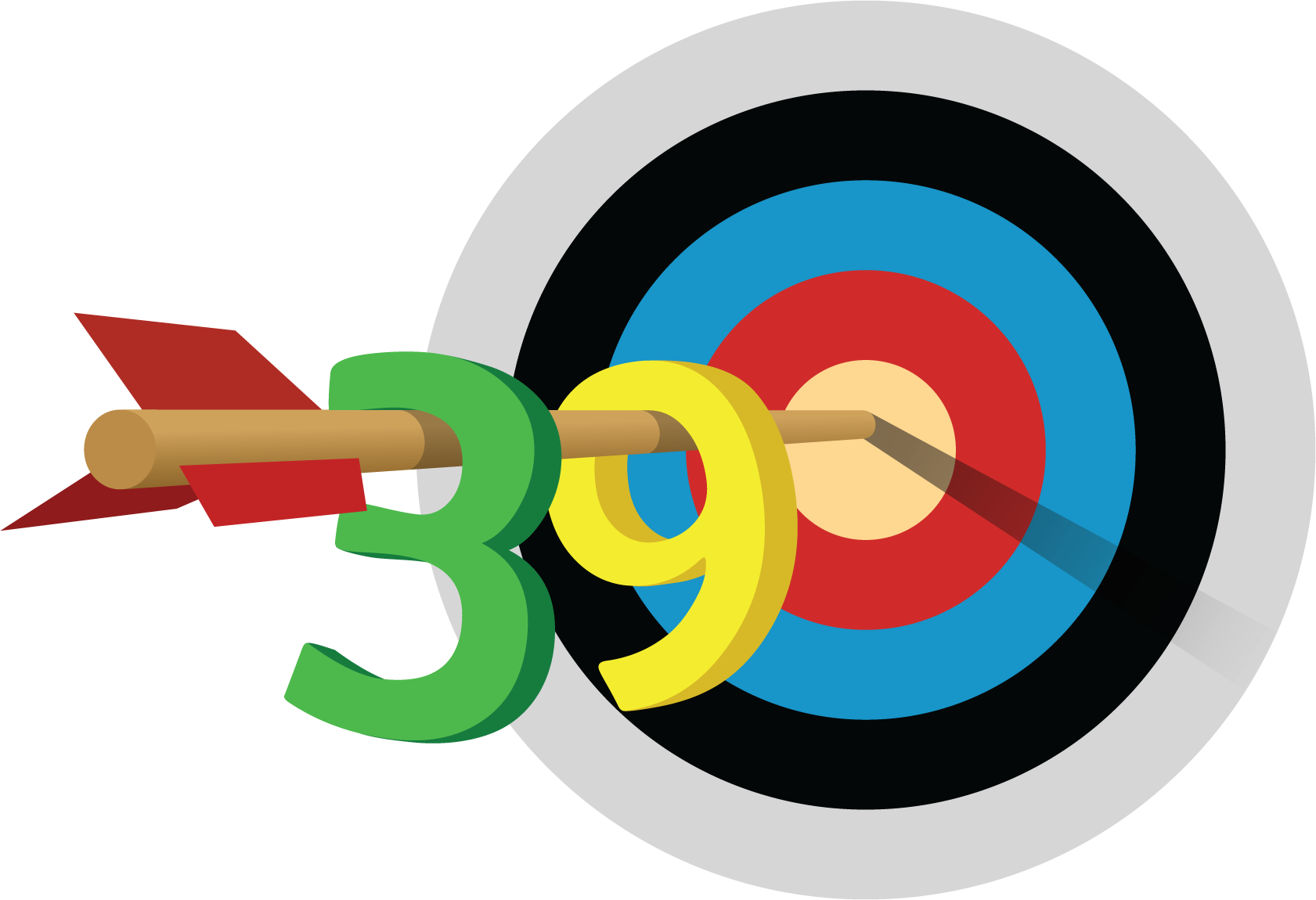 Number Puzzles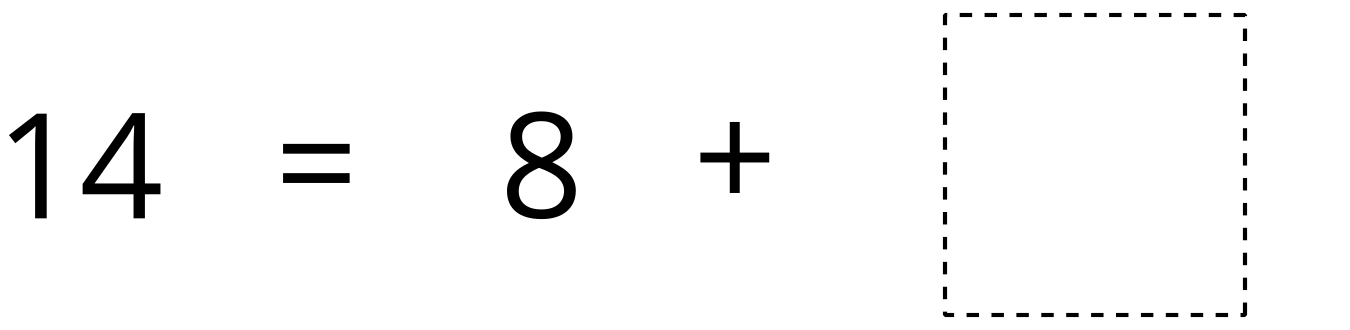 Mystery Number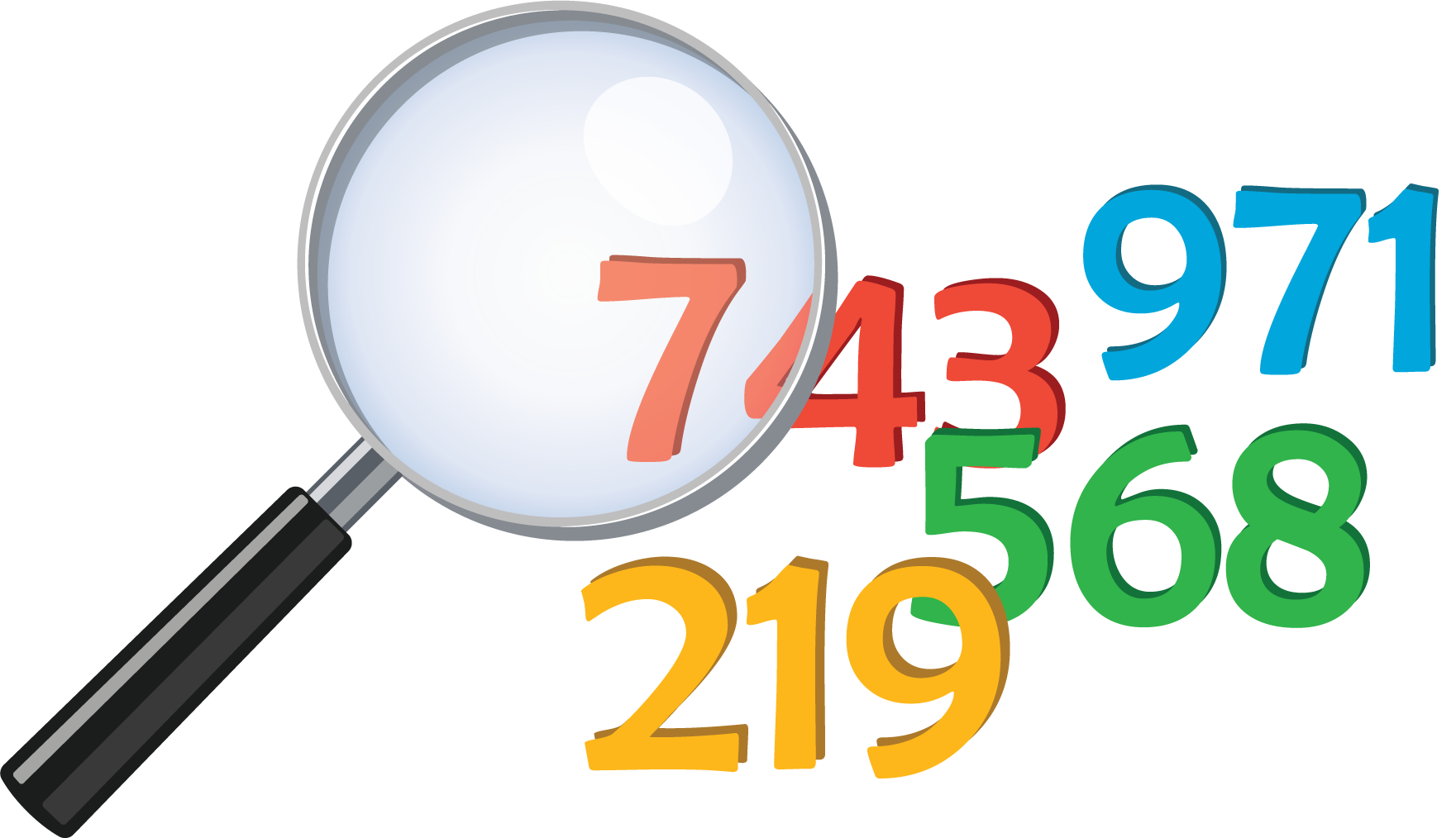 2 Introduce Five in a Row, Add within 100 with ComposingStudent Task StatementChoose a center.Five in a Row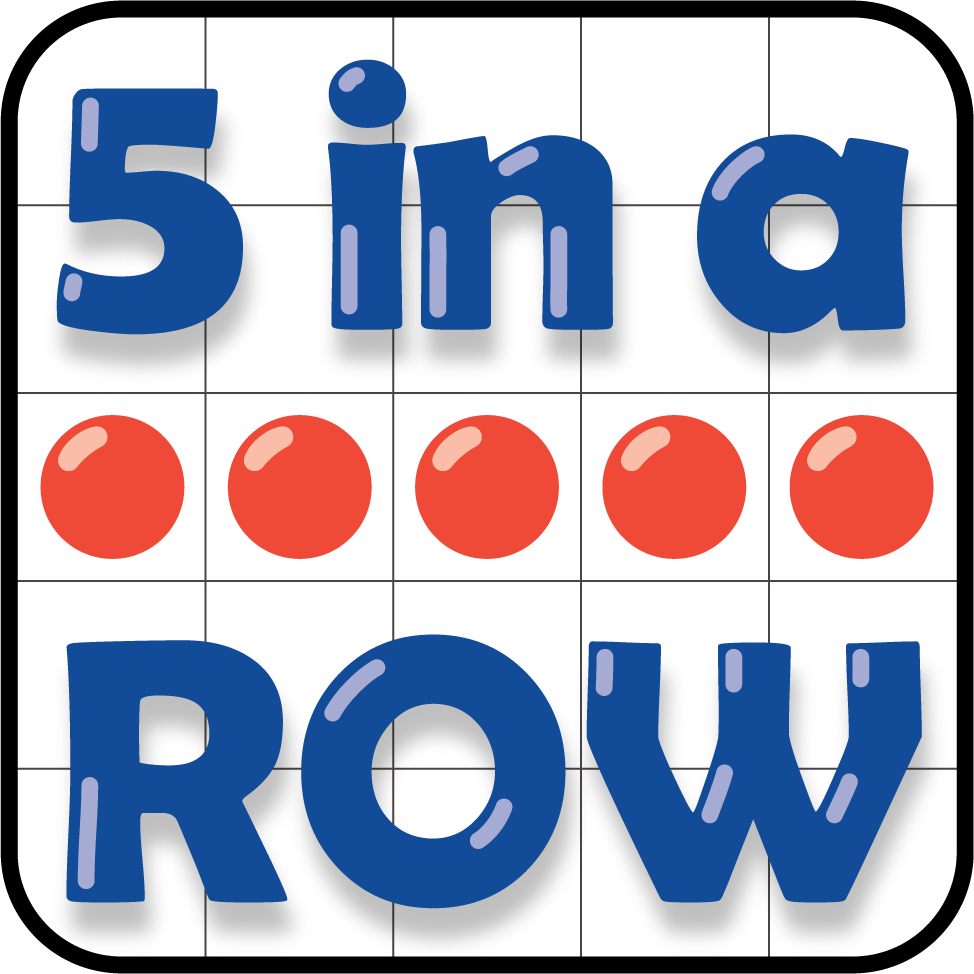 Get Your Numbers in Order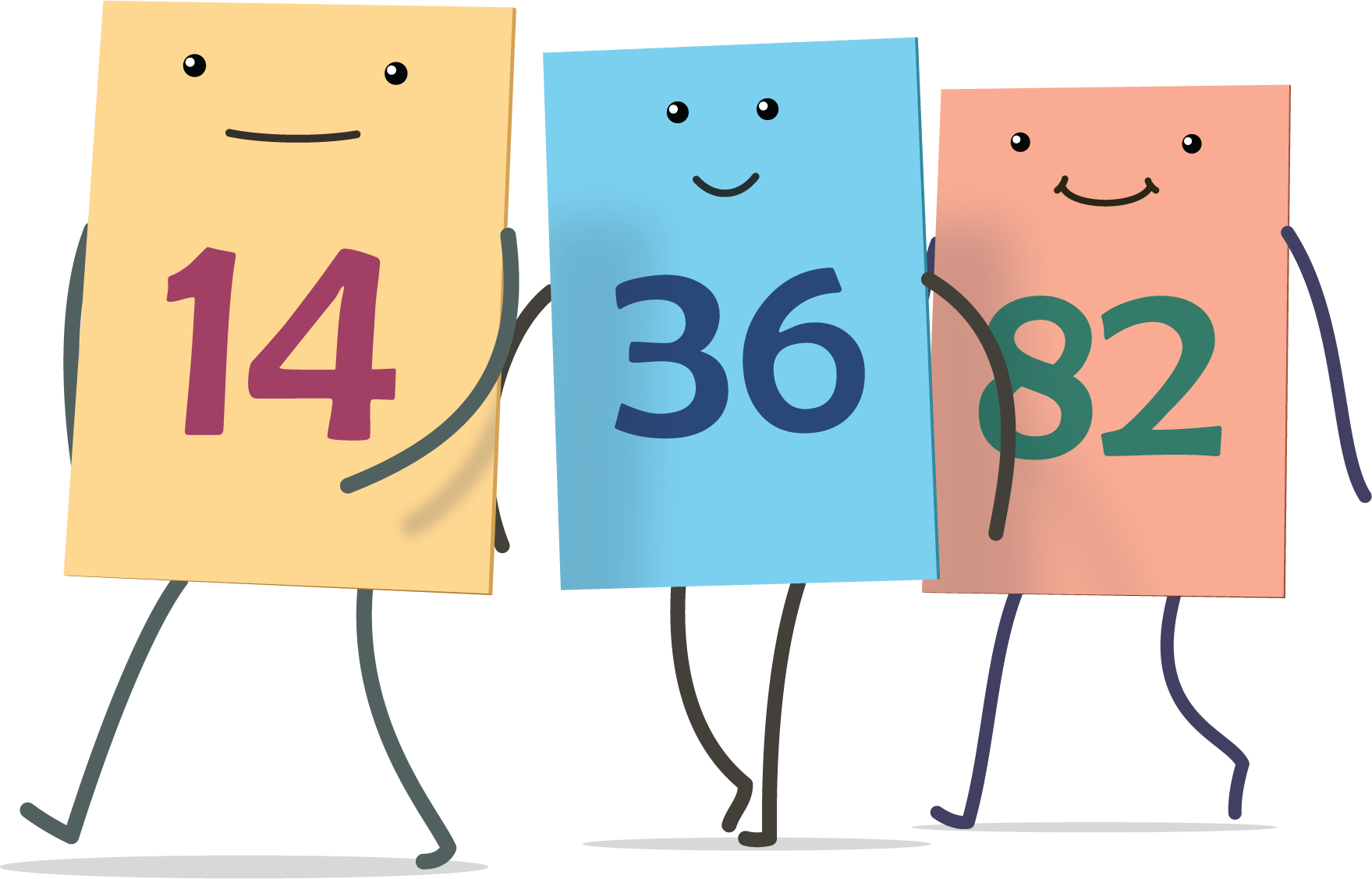 Grab and Count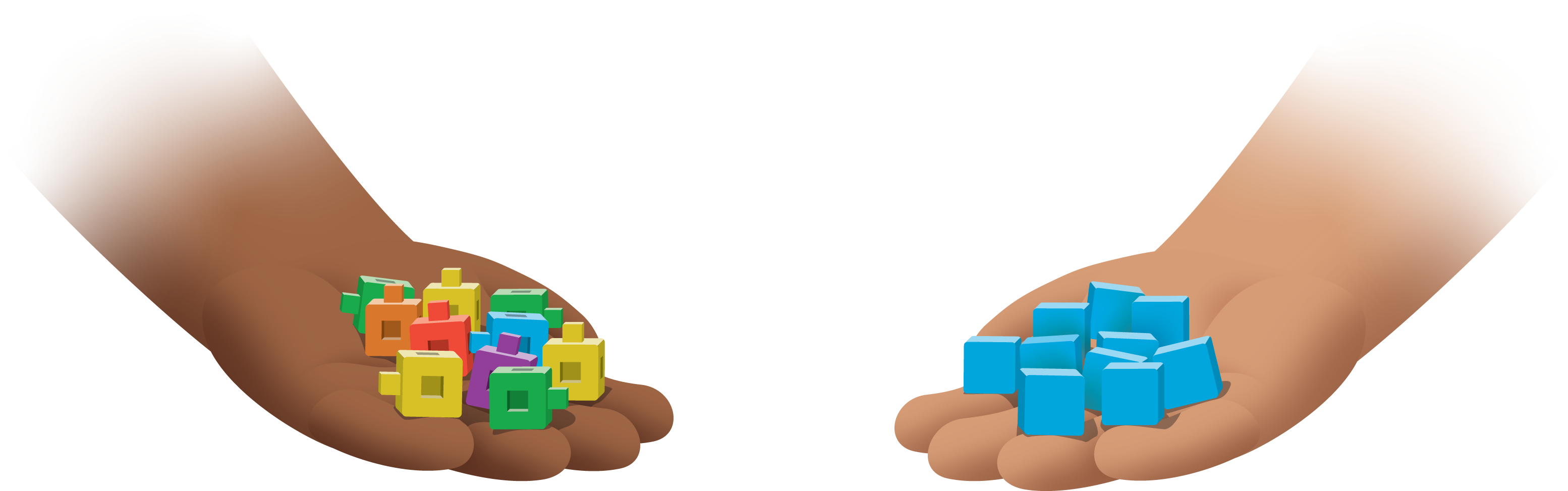 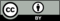 © CC BY 2021 Illustrative Mathematics®